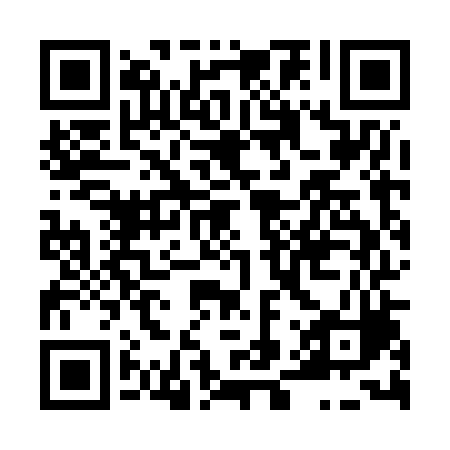 Prayer times for Bencice, Czech RepublicMon 1 Apr 2024 - Tue 30 Apr 2024High Latitude Method: Angle Based RulePrayer Calculation Method: Muslim World LeagueAsar Calculation Method: HanafiPrayer times provided by https://www.salahtimes.comDateDayFajrSunriseDhuhrAsrMaghribIsha1Mon4:496:391:065:347:339:172Tue4:466:371:055:357:359:193Wed4:446:351:055:367:369:214Thu4:416:331:055:377:389:235Fri4:386:311:055:387:399:256Sat4:366:291:045:397:419:277Sun4:336:271:045:407:429:298Mon4:316:251:045:417:449:319Tue4:286:231:035:427:459:3310Wed4:266:211:035:437:479:3511Thu4:236:191:035:447:489:3712Fri4:206:171:035:457:509:3913Sat4:186:151:025:467:519:4114Sun4:156:131:025:477:539:4315Mon4:126:111:025:487:549:4516Tue4:106:091:025:497:569:4717Wed4:076:071:015:507:579:4918Thu4:046:051:015:517:589:5119Fri4:026:031:015:528:009:5420Sat3:596:011:015:538:019:5621Sun3:565:591:015:548:039:5822Mon3:535:571:005:558:0410:0023Tue3:515:551:005:568:0610:0324Wed3:485:541:005:578:0710:0525Thu3:455:521:005:588:0910:0726Fri3:425:501:005:598:1010:0927Sat3:405:481:006:008:1210:1228Sun3:375:4712:596:018:1310:1429Mon3:345:4512:596:018:1510:1730Tue3:315:4312:596:028:1610:19